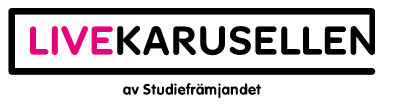 50 musikakter från hela Örebro och Värmland på en och samma dag!Spelglädje. Ny musik. Lärande och utveckling. Det är några av ledorden för Livekarusellen, Studiefrämjandets stora musikturné. Nu drar säsongen 2019 igång där hundratals band och artister kommer att delta i landets alla län. Den 19 januari är det dags för startskottet i Karlstad – Katapulten på UNO med 44 musikakter från 18 olika orter runt om i Värmland och Örebro. Livekarusellen är en möjlighet för artister och band att utvecklas, knyta nya kontakter, utveckla sin scenpersonlighet och närvaro och få feedback från kompetenta personer inom branschen. Allt börjar med Katapulten på UNO i Karlstad den 19 januari. Sedan åker alla ut på turné med två scenframträdanden var på olika orter runt om i Värmland och Örebro.
Några av artisterna går sedan vidare till en Distriktsfestival. Där utses vem som ska representera Örebro/Värmland i Riksfestivalen där akter från hela landet deltar.Ett av banden från som deltog i Livekarusellen 2018 var Arvikabandet Children of the Sün och de tog sig ända till Riksfestivalen som hölls på Nöjesfabriken i Karlstad. Med sin fantastiska energi vann 
Children of the Sün både publikens och juryns hjärtan och vann därmed hela Livekarusellen.  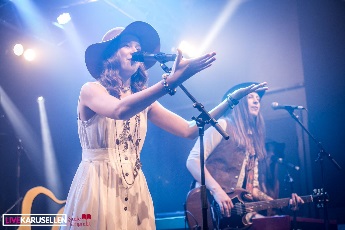 Vi vill tacka alla som röstat på oss under Livekarusellen, vi vill tacka juryn och Studiefrämjandet, vi vill också tacka Ställwerket och Estetiska Skolan för lån av lokal. Sist men inte minst vill vi tacka alla andra fantastiska band som vi träffat och spelat med under resans gång, säger bandet.Under Katapulten kommer även Studiefrämjandet arrangera en NEMIS-spelning. 
Nemis - New Music In Sweden är Studiefrämjandets livescen för de som kommit lite längre i musikkarriären och nu vill visa upp sig i ett proffsigare sammanhang på klubbar och festivaler. På konserten i Karlstad finns representanter från festivalen Live at Heart på plats och väljer ut ett antal artister som får spela på festivalen. Läs mer om NEMIS här – www.studieframjandet.se/nemis Efter 12 Livekarusellsäsonger känns det väldigt roligt att över hälften av årets musikakter är helt nya för konceptet och att musiker runt om i landet fortsätter att hitta till oss och vår verksamhet. Att vi dessutom bjuder in 6 NEMIS-band till Katapulten känns fantastisk! Det kan inspirera deltagarna i Livekarusellen och att få se hur ett showcasegig fungerar är väldigt lärorikt för framtiden, säger karusellschef Tim Flinth. Kontakt!Tim Flinth / 070 4408448
tim.flinth@studieframjandet.se

Ola Henriksson / 076 0590818
ola.henriksson@studieframjandet.se


Katapulten, 19 januari, 13:00 – 22:00 
UNO, Västra Torggatan 16, Karlstad 

www.livekarusellen.se